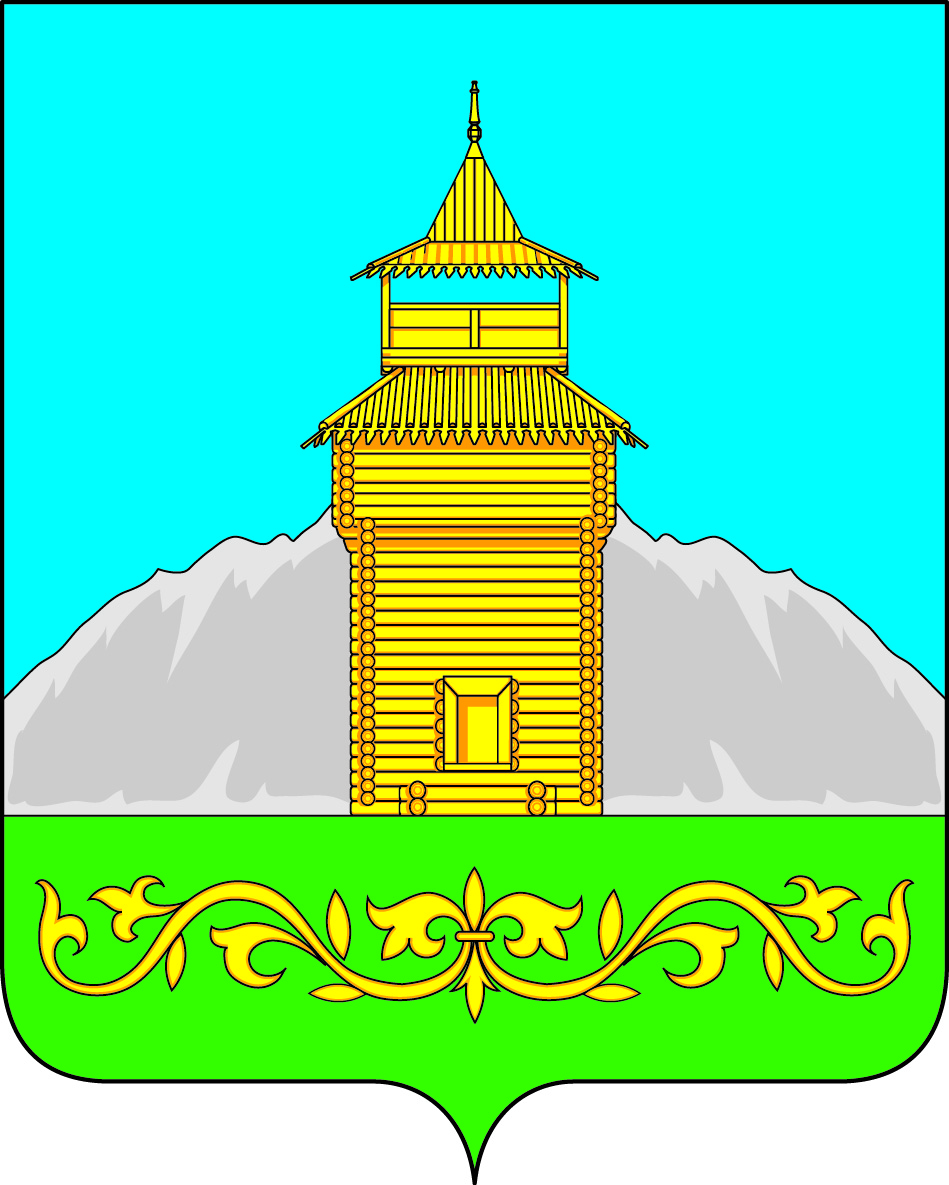 Российская ФедерацияРеспублика ХакасияСовет депутатов Таштыпского сельсоветаРЕШЕНИЕ13 апреля  2018 года                          с. Таштып                                        №   15             До выборы    члена мандатной комиссиии по депутатской этикеСовета депутатов  Таштыпского Сельсовета  3 созыва    На основании ч.3 ст. 31 Регламента Совета депутатов муниципального образования Таштыпский сельсовет. Совет депутатов    Таштыпского  сельсовета                                             РЕШИЛ: 1. До выбрать  члена  мандатной  комиссию и по депутатской этике:Клещева  Михаила Юрьевича , депутата Совета депутатов 3 созыва по избирательному округу № 3.2. Контроль  за   исполнением данного решения возложить,  на комиссию по вопросам социальной политики, законности и правопорядку  (Салайдинова  А.И.)Глава Таштыпского сельсовета                                 Р.Х. Салимов